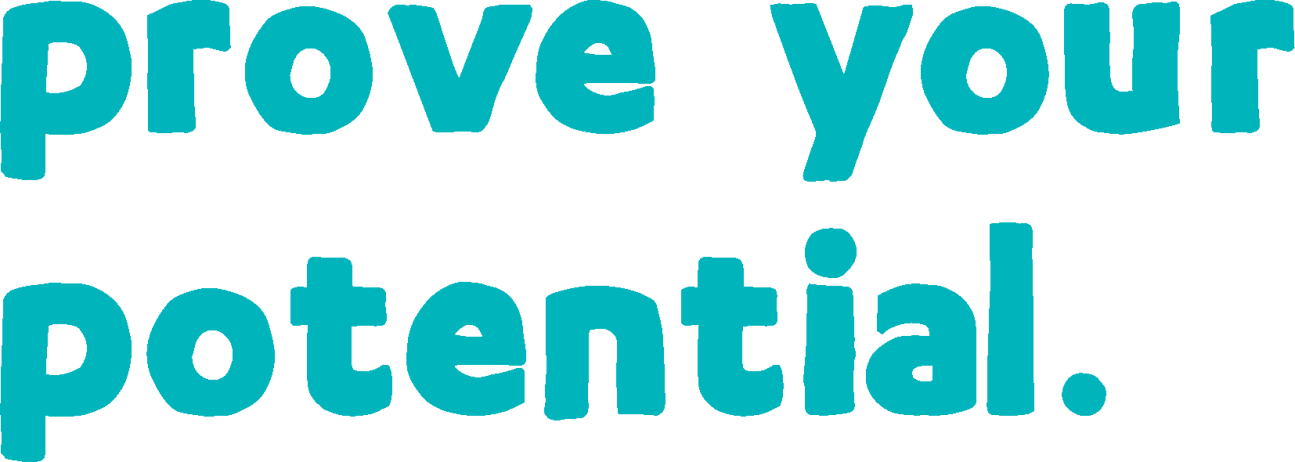 ContentsSection 1Overview		 					Page 5What you need to cover					Page 5Tracking your evidence					Page 6How your evidence is checked				Page7How to get your certificate					Page 7Section 2Planning and tracking your assessment	Page 8Completing your Learner’s Evidence Tracking Log	Page 9Example unit	Page 10Blank templates	Page 11Section 3Additional Information	Page 32Additional support requirements	Page 32Appeals or complaints	Page 33Malpractice	Page 33About NCFE	Page 34Overview	Thank you for choosing an NCFE qualification. This Learner’s Evidence Tracking Log is yours to keep and is a place to record your progress.The NCFE Level 2 Diploma in Business Administration (QCF)has been accredited by the regulators for England, Wales and Northern Ireland and is part of the Qualifications and Credit Framework (QCF). Its Qualification Accreditation Number is 601/3964/X.Your centre may have advertised this qualification with a different or shortened name. Please be aware your final certificate will state NCFE Level 2 Diploma in Business Administration (QCF).What you need to coverThis qualification is made up of a set of learning outcomes and assessment criteria that describe what you need to be able to do, and the things you need to know, to achieve your qualification. Blank unit templates are provided at the end of this document to record the unit(s) for this qualification.Tracking your EvidenceDuring your course your Tutor/Assessor will ask you to carry out work either in the classroom, in your workplace or at home, which you’ll keep as evidence of your learning. The work you produce (evidence) will be assessed by your Tutor/Assessor to make sure you’ve covered everything in sufficient detail. Your evidence could be made up of a combination of:written work or class notesproducts or samples of practical workcase studiessimulated activities or role playwork placement diarieslearning logsvideo or audio recordingsother appropriate formats suggested by your Tutor/Assessor.When all your evidence is gathered together in a file or folder, this becomes your portfolio.Your centre and Assessor may have systems that they use to plan and monitor your assessment. These may be computer-based (eg using ‘e-portfolio’ software) or paper-based (using forms or checklists). These systems are designed to show how each piece of evidence meets which learning outcomes and assessment criteria. How your evidence is checkedAfter your Tutor/Assessor has assessed your work, another member of staff – the Internal Moderator – will review it. An External Moderator from NCFE will visit your centre. The External Moderator’s role is to make sure your work has been assessed to NCFE’s requirements. They’ll do this by checking a sample of candidates’ portfolios – which may include yours. They may also wish to talk to you about the content of the course and the work you’re doing. How to get your certificate Once you’ve built up your portfolio of evidence and your Tutor/Assessor and the Internal and External Moderators are satisfied it meets the standards, you’ll be awarded the NCFE Level 2 Diploma in Business Administration (QCF).Your centre will send us a signed certificate claim form when they and the External Moderator have signed off your completed portfolio. We will send your certificate to your centre within one working day of receiving the claim form. Your centre will either forward the certificate to your home address, or tell you that it’s available for you to collect.Planning and Tracking your Assessment	Completing your Learner’s Evidence Tracking LogThis section of the log will help you keep track of the work you’ve done and the work you still need to do to finish your portfolio. It will also help your Tutor/Assessor and Internal and External Moderators find their way around your portfolio so they can assess it or check it. Your Tutor/Assessor will make sure you’re completing your log correctly.There are blank unit templates to record the unit(s) you’ve taken. Use the columns to write down what evidence you’ve put in your portfolio and to show your Tutor/Assessor and the Internal and External Moderators where it’s located. Overleaf is a sample page that has been completed. Example Unit 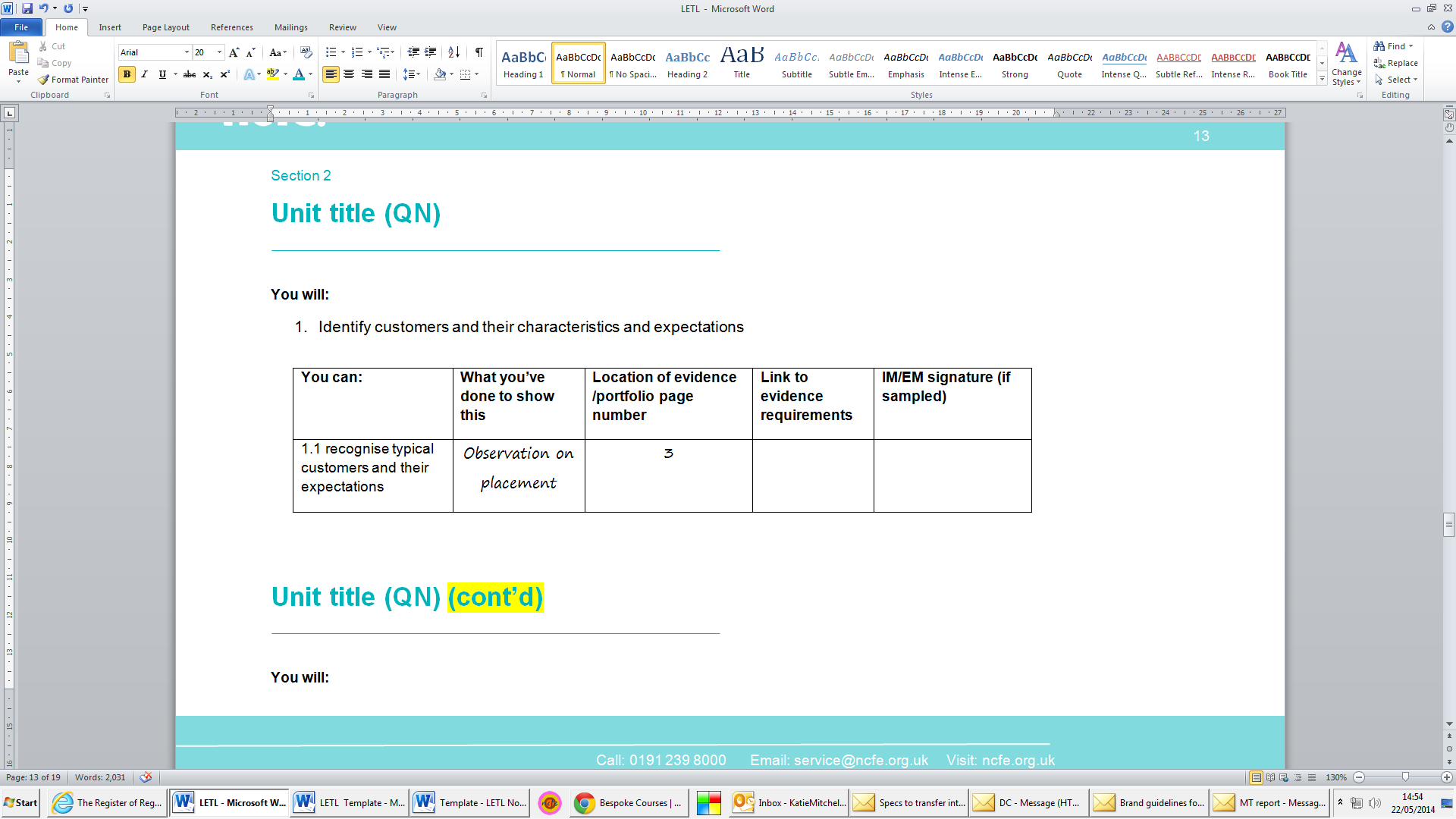 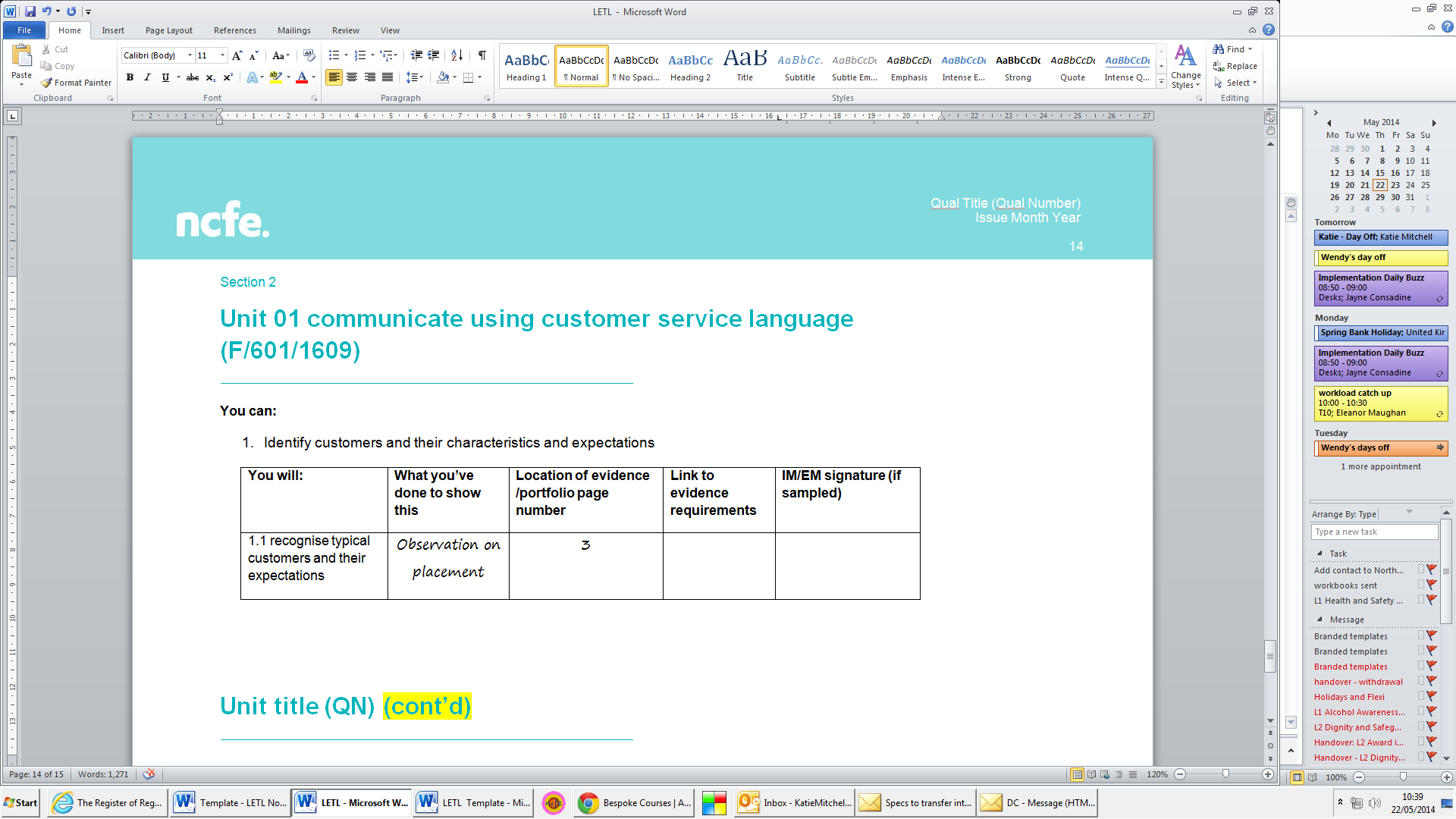 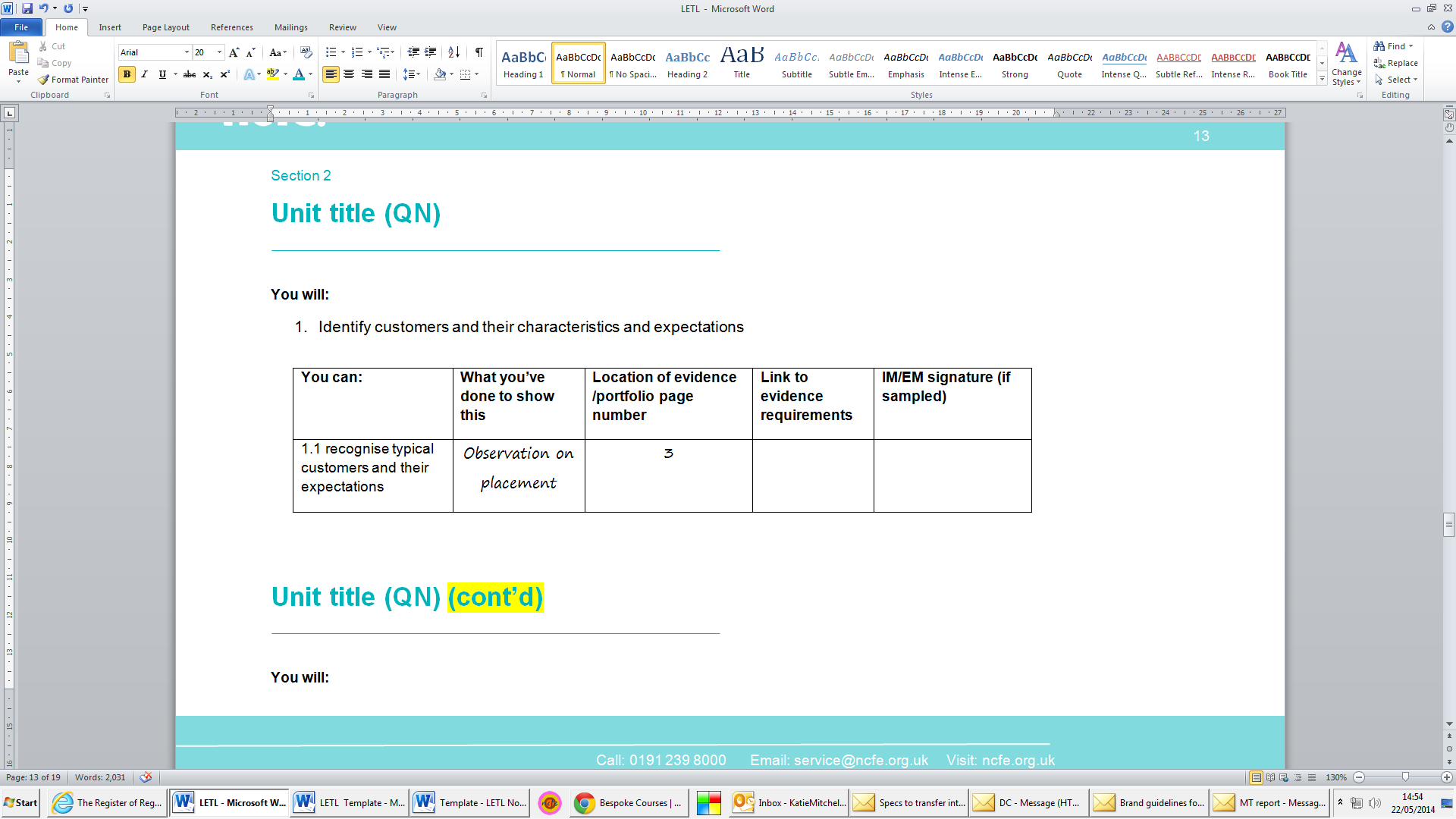 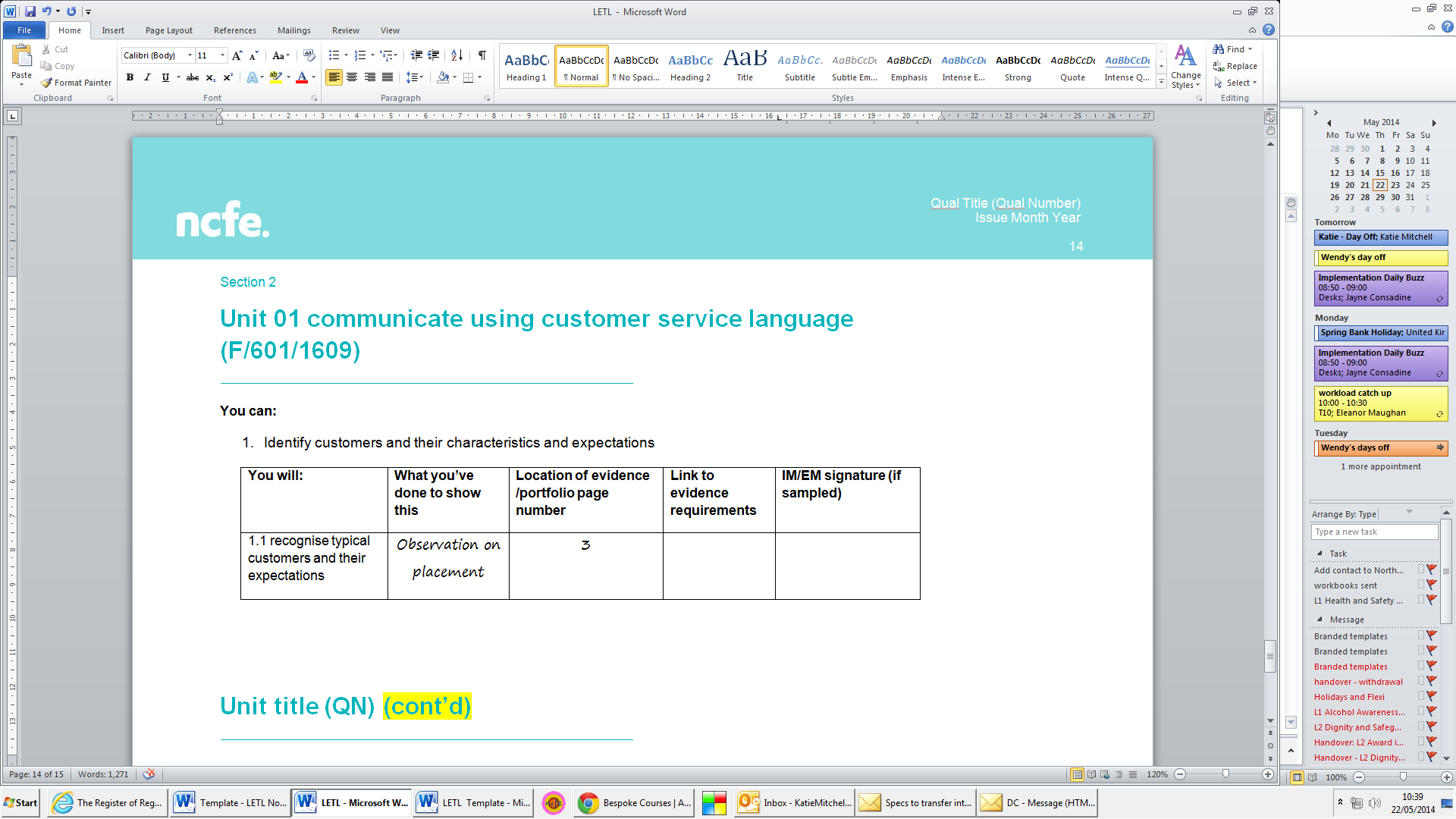 Section 2Unit title (QN) You will:Learning outcome textUnit title (QN) (cont’d)You will:Unit title (QN) (cont’d)You will:Unit title (QN) (cont’d)You will:Unit title (QN) (cont’d)You will:Unit title (QN) (cont’d)You will:Unit title (QN) (cont’d)You will:Unit title (QN) (cont’d)You will:Unit title (QN) (cont’d)You will:Unit title (QN) (cont’d)You will:Unit title (QN) (cont’d)You will:Unit title (QN) (cont’d)You will:Unit title (QN) (cont’d)You will:Unit title (QN) (cont’d)You will:Unit title (QN) (cont’d)You will:Unit title (QN) (cont’d)You will:Unit title (QN) (cont’d)You will:Unit title (QN) (cont’d)You will:Unit title (QN) (cont’d)You will:Unit title (QN) (cont’d)You will:Additional Information NCFE is a leading provider of nationally recognised qualifications and is committed to delivering exceptional customer service. We’re based in Newcastle upon Tyne. If you’d like to know more about us, please visit our website www.ncfe.org.uk.Additional support requirementsNCFE recognises that you might require additional support in order to achieve your qualification. This might be if you’ve got a permanent or temporary disability, medical condition or specific learning need. Your Tutor/Assessor will discuss the most appropriate method of support to meet your needs and may need to notify NCFE of the support they’re going to give you. This could include facilities to support reading or writing needs, hearing, visual or physical impairment; facilities to support a medical condition or temporary injury; or facilities to support you if your first language isn’t English.For more information your Tutor/Assessor will be able to provide you with a full copy of NCFE’s Reasonable Adjustments and Special Considerations Policy, or you can download it from www.ncfe.org.uk.Appeals or complaintsIf you’ve got any queries or problems with your qualification you should first talk to your Tutor/Assessor, the Internal Moderator or another member of staff at your centre. If you’ve got a complaint about the way your work has been assessed, or the support you’ve been given, use your centre’s own appeals or grievance policy (ask your Tutor/Assessor for a copy).For more information your Tutor/Assessor will be able to provide you with a full copy of NCFE’s Appeals and Enquiries about Results Policy, or you can download it from www.ncfe.org.uk.Malpractice ‘Malpractice’ is used to describe something a person does when they intentionally mislead somebody – for example, if they copy somebody else’s work and pass it off as their own. If we’re notified about a suspected case of malpractice, we’ll work with the centre to find out if and why it’s happened and what we can do to sort it out.If your centre suspects that you’ve been involved in malpractice, we won’t be able to issue your certificate during the investigation. If we prove that malpractice has happened, you may have part of your assessment disallowed or, in serious cases, your final results may be void. This means you won’t receive a certificate or, if we’ve already issued you one, we’ll ask that you return it straight away.For more information your Tutor/Assessor will be able to provide you with a full copy of NCFE’s Malpractice Policy, or you can download it from www.ncfe.org.uk.Enquiries Any enquiries relating to this qualification should be addressed to:NCFEQ6
Quorum Business Park
Benton Lane
Newcastle upon Tyne
NE12 8BT Tel: 		0191 239 8000Fax: 		0191 239 8001E-mail:	service@ncfe.org.ukWebsite:	www.ncfe.org.ukEqual opportunities NCFE fully supports the principle of equal opportunities and opposes all unlawful or unfair discrimination on the grounds of ability, age, colour, culture, disability, domestic circumstances, employment status, gender, marital status, nationality, political orientation, racial origin, religious beliefs, sexual orientation and social background.NCFE aims to ensure that equality of opportunity is promoted and that unlawful or unfair discrimination, whether direct or indirect, is eliminated both in its own employment practices and in access to its qualifications.You can download a copy of NCFE’s Equal Opportunities Policy from www.ncfe.org.uk.Data protection NCFE is registered under the Data Protection Act and is committed to maintaining the highest possible standards when handling personal information.NCFE is a registered charity (Registered Charity No. 1034808) and a company limited by guarantee (Company No. 2896700).All the material in this publication is copyright.All information contained in this publication is correct at the time of printing.You will:What you’ve done to show thisLocation of evidence /portfolio page numberLink to evidence requirementsIM/EM signature (if sampled)1.11.21.3You can:What you’ve done to show thisLocation of evidence /portfolio page numberLink to evidence requirementsIM/EM signature (if sampled)You can:What you’ve done to show thisLocation of evidence /portfolio page numberLink to evidence requirementsIM/EM signature (if sampled)You can:What you’ve done to show thisLocation of evidence /portfolio page numberLink to evidence requirementsIM/EM signature (if sampled)You can:What you’ve done to show thisLocation of evidence /portfolio page numberLink to evidence requirementsIM/EM signature (if sampled)You can:What you’ve done to show thisLocation of evidence /portfolio page numberLink to evidence requirementsIM/EM signature (if sampled)You can:What you’ve done to show thisLocation of evidence /portfolio page numberLink to evidence requirementsIM/EM signature (if sampled)You can:What you’ve done to show thisLocation of evidence /portfolio page numberLink to evidence requirementsIM/EM signature (if sampled)You can:What you’ve done to show thisLocation of evidence /portfolio page numberLink to evidence requirementsIM/EM signature (if sampled)You can:What you’ve done to show thisLocation of evidence /portfolio page numberLink to evidence requirementsIM/EM signature (if sampled)You can:What you’ve done to show thisLocation of evidence /portfolio page numberLink to evidence requirementsIM/EM signature (if sampled)You can:What you’ve done to show thisLocation of evidence /portfolio page numberLink to evidence requirementsIM/EM signature (if sampled)You can:What you’ve done to show thisLocation of evidence /portfolio page numberLink to evidence requirementsIM/EM signature (if sampled)You can:What you’ve done to show thisLocation of evidence /portfolio page numberLink to evidence requirementsIM/EM signature (if sampled)You can:What you’ve done to show thisLocation of evidence /portfolio page numberLink to evidence requirementsIM/EM signature (if sampled)You can:What you’ve done to show thisLocation of evidence /portfolio page numberLink to evidence requirementsIM/EM signature (if sampled)You can:What you’ve done to show thisLocation of evidence /portfolio page numberLink to evidence requirementsIM/EM signature (if sampled)You can:What you’ve done to show thisLocation of evidence /portfolio page numberLink to evidence requirementsIM/EM signature (if sampled)You can:What you’ve done to show thisLocation of evidence /portfolio page numberLink to evidence requirementsIM/EM signature (if sampled)You can:What you’ve done to show thisLocation of evidence /portfolio page numberLink to evidence requirementsIM/EM signature (if sampled)